Punctuation quiz     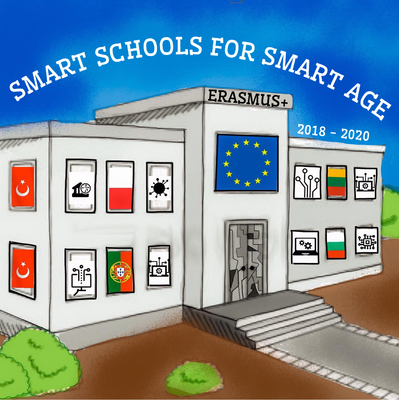 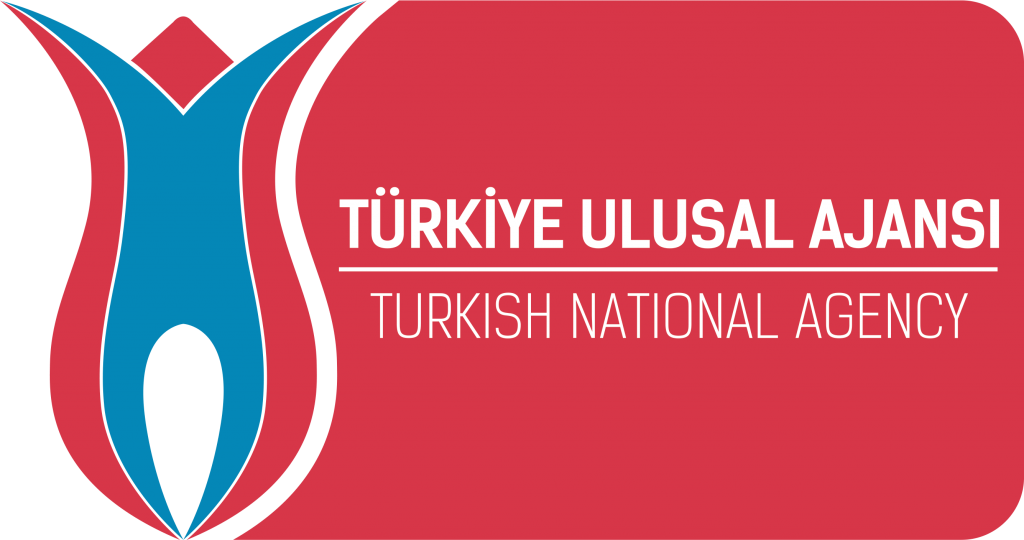 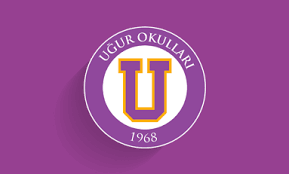 Level: AWhich of these sentences has the comma in the right place?Please get me, some eggs milk and some butter.Please get me some eggs, milk and some butter.Please get me some eggs milk, and some butter.Please get me some eggs milk and, some butter.Which of these sentences has the comma in the right place?Get the nails the hammer and, the pliers before you start.Get, the nails the hammer and the pliers before you start.Get the nails, the hammer and the pliers before you start.Get the nails the hammer, and the pliers before you start.Which of these sentences has the comma in the right place?My kids are called Harry, Joe and Sam.My kids are called, Harry Joe and Sam.My kids are called Harry Joe, and Sam.My kids are called Harry Joe and, Sam.Which of these sentences has the comma in the right place?My car washing machine and, TV all broke down today.My car, washing machine and TV all broke down today.My car washing, machine and TV all broke down today.My car washing machine, and TV all broke down todayWhich of these sentences has the comma in the right place?Lunch is lamb with peas beans and, new potatoes.Lunch is lamb with peas beans and new, potatoes.Lunch is lamb with peas beans, and new potatoes.Lunch is lamb with peas, beans and new potatoes.Which of these sentences has BOTH commas in the right places?I play sport football, or cricket, every Sunday.I play sport, football or cricket, every Sunday.I play, sport football or cricket, every Sunday.I play sport football or cricket, every, Sunday.Punctuation quizWhich of these sentences has BOTH commas in the right places?The school which, had only just opened, burnt down.The school which, had only just opened burnt, down.The school, which had only just opened, burnt down.The school, which had only just, opened burnt down.Which of these sentences has BOTH commas in the right places?Secretaries, or, other workers can often get free eye tests.Secretaries, or other workers can often, get free eye tests.Secretaries or, other workers can often, get free eye tests.Secretaries, or other workers, can often get free eye tests.Which of these sentences has BOTH commas in the right places?Hani, who is my elder sister, is 62 this year.Hani, who is, my elder sister is 62 this year.Hani who is, my elder sister, is 62 this year.Hani who is my elder sister, is 62, this year.Which of these sentences has BOTH commas in the right places?The window frames, which are all, different colours need painting.The window frames which are all, different colours, need painting.The window frames, which are all different colours, need painting.The window frames which are, all different colours, need painting.Punctuation quizLevel BThis sentence is correct: Jupiter's moons are very small.TrueFalseThis sentence is correct: The sun's hot today.TrueFalse‘Phone is an informal way of writing telephoneTrueFalseI'd have liked that is an informal way of writing I could have liked that.TrueFalseThis sentence is correct: The books' spines were split.TrueFalseThis sentence is correct: You're tea is getting cold.TrueFalseWe've is an informal way of saying we have.TrueFalseThis sentence is correct: I got married in '69 in my sister's dress.TrueFalsePunctuation quizWon't is an informal way of writing would not.TrueFalseYou could've is an informal way of writing ‘you could have’.TrueFalsePunctuation quizLevel CWhich of these sentences has the right number of commas, with each comma in the right place?Last month I drove to London, Bristol, Leeds and Cardiff.Last month I drove to London, Bristol Leeds and Cardiff.Last month I drove to London Bristol Leeds, and Cardiff.Last month I drove to London Bristol, Leeds, and Cardiff.Which of these sentences has the right number of commas, with each comma in the right place?My friend who retires this year wants to live in Spain, or France.My friend, who retires this year, wants to live in Spain or France.My friend who retires this year wants to live, in Spain, or France.My friend, who retires this year, wants to live, in Spain or France.Which of these sentences has the right number of commas, with each comma in the right place?Jim, Sue, and Phil, my oldest kids, have all got blonde hair.Jim Sue, and Phil my oldest kids, have all got blonde hair.Jim, Sue and Phil, my oldest kids, have all got blonde hair.Jim Sue and Phil, my oldest kids, have all got blonde hair.Which of these sentences has the right number of commas, with each comma in the right place?Andy and I go fishing every week, as long as it's not raining.Andy, and I, go fishing every week as long as it's not raining.Andy and I go fishing, every week, as long as it's not raining.Andy and I go fishing every week as long as it's not raining.Which of these sentences has the right number of commas, with each comma in the right place?My Dad, his Dad, and all his brothers have always lived in Dover.My Dad his Dad, and all his brothers, have always lived in Dover.My Dad, his Dad and all his brothers, have always lived in Dover.My Dad, his Dad and all his brothers have always lived in Dover.Punctuation quizWhich of these sentences has the right number of commas, with each comma in the right place?I don't drink tea coffee or other drinks, such as cola, that contain caffeine.I don't drink tea coffee or other drinks such as cola, that contain caffeine.I don't drink tea coffee or other drinks such as cola that contain caffeine.I don't drink tea, coffee or other drinks, such as cola, that contain caffeine.Which of these sentences has the right number of commas, with each comma in the right place?Cars, buses, and vans, need a tax disc.Cars, buses and vans need a tax disc.Cars, buses, and vans need a tax disc.Cars buses and vans need a tax disc.Which of these sentences has the right number of commas, with each comma in the right place?The wallpaper, which was green, red and black, was peeling off the walls.The wallpaper, which was green red and black, was peeling off the walls.The wallpaper which was green, red and black was peeling off the walls.The wallpaper which was green, red and black, was peeling off the walls.Which of these sentences has the right number of commas, with each comma in the right place?France, Germany Belgium and Denmark are all members of the EU.France Germany Belgium, and Denmark are all members of the EU.France Germany Belgium, and Denmark, are all members of the EU.France, Germany, Belgium and Denmark are all members of the EU.Which of these sentences has the right number of commas, with each comma in the right place?Jo, and Jim, the gardeners were sitting in the shed.Jo and Jim the gardeners were sitting, in the shed.Jo and Jim, the gardeners, were sitting in the shed.Jo, and Jim the gardeners were sitting in the shed.Punctuation quizAnswers Level: AWhich of these sentences has the comma in the right place?The correct answer is: B. The comma goes between the items in your list, but not before 'and'.Which of these sentences has the comma in the right place?The correct answer is: C. The comma goes between the items in your list, but not before 'and'.Which of these sentences has the comma in the right place?The correct answer is: A. The comma goes between the items in your list, but not before 'and'.Which of these sentences has the comma in the right place?The correct answer is: B. The comma goes between the items in your list, but not before 'and'.Which of these sentences has the comma in the right place?The correct answer is: D. The comma goes between the items in your list, but not before 'and'.Which of these sentences has BOTH commas in the right places?The correct answer is: B. The commas go around the extra bit of information that the sentence would make sense without.Punctuation quizWhich of these sentences has BOTH commas in the right places?The correct answer is: C. The commas go around the extra bit of information that the sentence would make sense without.Which of these sentences has BOTH commas in the right places?The correct answer is: D. The commas go around the extra bit of information that the sentence would make sense without.Which of these sentences has BOTH commas in the right places?The correct answer is: A. The commas go around the extra bit of information that the sentence would make sense without.Which of these sentences has BOTH commas in the right places?The correct answer is: C. The commas go around the extra bit of information that the sentence would make sense without.Punctuation quizLevel BThis sentence is correct: Jupiter's moons are very small.The answer is: A. True. The 's' on Jupiter shows it owns the moons so it needs an apostrophe. The 's' on moons shows there is more than one moon, so there's no need for an apostrophe here.This sentence is correct: The sun's hot today.The answer is: A. True. This is an informal way of writing - 'The sun is hot today'.‘Phone is an informal way of writing telephoneThe answer is: A. True. ‘Phone is an informal way of writing telephone. The apostrophe shows that some letters have been missed out.I'd have liked that is an informal way of writing I could have liked that.The answer is: B. False. 'I'd have liked that' is an informal way of writing 'I would have liked that'.This sentence is correct: The books' spines were split.The answer is: A. True. There is more than one book, so the apostrophe goes after the s - books'.This sentence is correct: You're tea is getting cold.The answer is: B. False. The correct sentence is - 'Your tea is getting cold'. You're is an informal way of saying you are.Punctuation quizWe've is an informal way of saying we have.The answer is: A. True. We've is an informal way of saying we have. You use the apostrophe to show where the letters have been missed out.This sentence is correct: I got married in '69 in my sister's dress.The answer is: A. True. '69 is an informal way of writing the date 1969, it shows where the numbers are missing. Sister's is correct.Won't is an informal way of writing would not.The answer is: B. False. Won't is an informal way of writing will not. If you want to write 'would not' informally you need to write 'wouldn't'.You could've is an informal way of writing You could have.The answer is: A. True. The apostrophe shows that the letters 'ha..' have been missed out.Punctuation quizLevel CWhich of these sentences has the right number of commas, with each comma in the right place?The correct answer is: A. The comma goes between the items in your list, but not before 'and'.Which of these sentences has the right number of commas, with each comma in the right place?The correct answer is: B. The commas go around the extra bit of information that the sentence would make sense without.Which of these sentences has the right number of commas, with each comma in the right place?The correct answer is: C. The commas go around the extra bit of information that the sentence would make sense without. They also go between the items in your list, except the final 'and'.Which of these sentences has the right number of commas, with each comma in the right place?The correct answer is: A. The comma goes before the extra bit of information that the sentence would make sense without.Which of these sentences has the right number of commas, with each comma in the right place?The correct answer is: D. The comma goes between the items in your list, but not before 'and'.Punctuation quizWhich of these sentences has the right number of commas, with each comma in the right place?The correct answer is: D. The commas go around the extra bit of information that the sentence would make sense without. They also go between the items in your list, except the final 'and'.Which of these sentences has the right number of commas, with each comma in the right place?The correct answer is: B. Commas go between the items in your list, except the final 'and'.Which of these sentences has the right number of commas, with each comma in the right place?The correct answer is: A. The commas go around the extra bit of information that the sentence would make sense without. They also go between the items in your list, except the final 'and'.Which of these sentences has the right number of commas, with each comma in the right place?The correct answer is: D. The comma goes between the items in your list, but not before 'and'.Which of these sentences has the right number of commas, with each comma in the right place?The correct answer is: C. The commas go around the extra bit of information that the sentence would make sense without.